The R. E. Department are responsive to particular needs identified by head teachers and teaching staff.  If you would like to discuss training opportunities further, please complete the “Request for Services” form attached to this calendar and email to Christine.Burke@rcag.org.ukARCHDIOCESE OF GLASGOW PRIMARY IN-SERVICE BOOKING FORM – SESSION 2021/2022	Name of School:Address:  Signed:								Date: E-mail:  (Please provide a contact e-mail address to receive confirmation of bookings made.)All courses can be booked by telephone, e-mail or booking form.  Invoices for payment will be sent after each event.  Any cancellation of CLPL bookings must be made at least 48 hours before the event is due to take place.  Bookings not cancelled will be charged in full.  If you have any queries, please contact:Christine BurkeTel: 0141 226 5898E-mail: Christine.Burke@rcag.org.uk  Request for RE OfficeStaff Time & services(To complete this form, please click ‘enable editing’ on toolbar, save your information to your system and thereafter either print a hard copy to send to the R.E. Department or send it as an e-mail attachment to the address below.)Please return this form to Christine Burke at the address below or at: Christine.Burke@rcag.org.ukArchdiocese of Glasgow - Religious Education DepartmentPrimary CLPL - Session 2021/2022Course Code/Date/Time/Venue/CostTitle of CourseContentTarget AudienceCompanions on the Journey ThemesDeveloping In Faith ThemesAUGUST 2021AUGUST 2021AUGUST 2021AUGUST 2021AUGUST 2021AUGUST 2021AOGA131/08/214.00-5:30pmOnline - Teams£10An Introduction to Working in a Catholic SchoolThis CLPL is particularly suitable for non-Catholic teachers in Catholic Schools and Catholic teachers returning to, or on temporary placement in, the Catholic sector.  During this session participants will explore the Charter for Catholic Schools, be directed towards a variety of useful resources for further personal and professional development and have an opportunity for dialogue with their Adviser.-Provisional Reg-Full Reg-Career Long PLVocation of the TeacherDeveloping as a Community of Faith & LearningAOGA131/08/214.00-5:30pmOnline - Teams£10An Introduction to Working in a Catholic SchoolThis CLPL is particularly suitable for non-Catholic teachers in Catholic Schools and Catholic teachers returning to, or on temporary placement in, the Catholic sector.  During this session participants will explore the Charter for Catholic Schools, be directed towards a variety of useful resources for further personal and professional development and have an opportunity for dialogue with their Adviser.-Provisional Reg-Full Reg-Career Long PLReligious EducationDeveloping as a Community of Faith & LearningAOGA131/08/214.00-5:30pmOnline - Teams£10An Introduction to Working in a Catholic SchoolThis CLPL is particularly suitable for non-Catholic teachers in Catholic Schools and Catholic teachers returning to, or on temporary placement in, the Catholic sector.  During this session participants will explore the Charter for Catholic Schools, be directed towards a variety of useful resources for further personal and professional development and have an opportunity for dialogue with their Adviser.-Provisional Reg-Full Reg-Career Long PLCatholic SchoolMission/IdentityDeveloping as a Community of Faith & LearningAOGA2Available on 23/08/214.00-6.00pmSelf-directed£10What do I need to believe as a Catholic?As we are presented by issues, questions and debate concerning our belief as Catholics, it can be disconcerting if we are not sure of what our belief actually is. As Catholics we profess the Creed, we say ‘I believe’ but we might not actually be too sure what that entails. This input is meant as a basic refresher in Catholic belief concerning Jesus, Our Lady, the Church and the Sacraments. It will deal with common misconceptions and contentious points. It is offered to help all to be comfortable with sharing the Church’s teaching on these important foundations.Primary &Secondary All StaffVocation of the TeacherHonouring Jesus Christ as the Way, the Truth and the LifeDeveloping as a Community of Faith & LearningAOGA2Available on 23/08/214.00-6.00pmSelf-directed£10What do I need to believe as a Catholic?As we are presented by issues, questions and debate concerning our belief as Catholics, it can be disconcerting if we are not sure of what our belief actually is. As Catholics we profess the Creed, we say ‘I believe’ but we might not actually be too sure what that entails. This input is meant as a basic refresher in Catholic belief concerning Jesus, Our Lady, the Church and the Sacraments. It will deal with common misconceptions and contentious points. It is offered to help all to be comfortable with sharing the Church’s teaching on these important foundations.Primary &Secondary All StaffCatholic SchoolMission/IdentityHonouring Jesus Christ as the Way, the Truth and the LifeDeveloping as a Community of Faith & LearningAOGA2Available on 23/08/214.00-6.00pmSelf-directed£10What do I need to believe as a Catholic?As we are presented by issues, questions and debate concerning our belief as Catholics, it can be disconcerting if we are not sure of what our belief actually is. As Catholics we profess the Creed, we say ‘I believe’ but we might not actually be too sure what that entails. This input is meant as a basic refresher in Catholic belief concerning Jesus, Our Lady, the Church and the Sacraments. It will deal with common misconceptions and contentious points. It is offered to help all to be comfortable with sharing the Church’s teaching on these important foundations.Primary &Secondary All StaffReligious EducationHonouring Jesus Christ as the Way, the Truth and the LifeDeveloping as a Community of Faith & LearningSEPTEMBER 2021SEPTEMBER 2021SEPTEMBER 2021SEPTEMBER 2021SEPTEMBER 2021SEPTEMBER 2021RCPROB107/09/219.00-3.00pmOnline - Teams£10NQT: Vocation to Teach(full day)This day course explores the unique vocation of the Catholic teacher, the implementation of TIOF across the curriculum as well as suggested resources for classroom practice, opportunities for further personal/professional development, and the chance to dialogue with colleagues.This course is repeated on 09/09/21*essential training for NQTs in the Archdiocese of Glasgow. Compulsory training for GCC NQTsin Archdiocesan schools.NQTs*-Provisional RegVocation of the TeacherPromoting Gospel ValuesHonouring Jesus Christ as the Way, the Truth and the LifeRCPROB107/09/219.00-3.00pmOnline - Teams£10NQT: Vocation to Teach(full day)This day course explores the unique vocation of the Catholic teacher, the implementation of TIOF across the curriculum as well as suggested resources for classroom practice, opportunities for further personal/professional development, and the chance to dialogue with colleagues.This course is repeated on 09/09/21*essential training for NQTs in the Archdiocese of Glasgow. Compulsory training for GCC NQTsin Archdiocesan schools.NQTs*-Provisional RegReligious EducationPromoting Gospel ValuesHonouring Jesus Christ as the Way, the Truth and the LifeRCPROB107/09/219.00-3.00pmOnline - Teams£10NQT: Vocation to Teach(full day)This day course explores the unique vocation of the Catholic teacher, the implementation of TIOF across the curriculum as well as suggested resources for classroom practice, opportunities for further personal/professional development, and the chance to dialogue with colleagues.This course is repeated on 09/09/21*essential training for NQTs in the Archdiocese of Glasgow. Compulsory training for GCC NQTsin Archdiocesan schools.NQTs*-Provisional RegCatholic SchoolMission/IdentityPromoting Gospel ValuesHonouring Jesus Christ as the Way, the Truth and the LifeAOGA308/09/214:00 – 5:30pmOnline - Teams£10Reflecting on Laudato SiIn the year that Glasgow is hosting the UN Climate Change Conference (COP26), we would like to invite you to spend some time reflecting on the significance and relevance of Pope Francis' Encyclical Laudato Si with colleagues from schools across the Archdiocese. -Provisional Reg-Full Reg-Career Long PL-HeadshipCatholic SchoolMission/IdentityServing the Common GoodAOGA308/09/214:00 – 5:30pmOnline - Teams£10Reflecting on Laudato SiIn the year that Glasgow is hosting the UN Climate Change Conference (COP26), we would like to invite you to spend some time reflecting on the significance and relevance of Pope Francis' Encyclical Laudato Si with colleagues from schools across the Archdiocese. -Provisional Reg-Full Reg-Career Long PL-HeadshipCatholic Curriculum IssuesServing the Common GoodRCPROB109/09/219.00-3.00pmOnline - Teams£10NQT: Vocation to Teach(full day)This day course explores the unique vocation of the Catholic teacher, the implementation of TIOF across the curriculum as well as suggested resources for classroom practice, opportunities for further personal/professional development, and the chance to dialogue with colleagues.*essential training for NQTs in the Archdiocese of Glasgow. Compulsory training for GCC NQTsin Archdiocesan schools.NQTs*-Provisional RegVocation of the TeacherPromoting Gospel ValuesHonouring Jesus Christ as the Way, the Truth and the LifeRCPROB109/09/219.00-3.00pmOnline - Teams£10NQT: Vocation to Teach(full day)This day course explores the unique vocation of the Catholic teacher, the implementation of TIOF across the curriculum as well as suggested resources for classroom practice, opportunities for further personal/professional development, and the chance to dialogue with colleagues.*essential training for NQTs in the Archdiocese of Glasgow. Compulsory training for GCC NQTsin Archdiocesan schools.NQTs*-Provisional RegReligious EducationPromoting Gospel ValuesHonouring Jesus Christ as the Way, the Truth and the LifeRCPROB109/09/219.00-3.00pmOnline - Teams£10NQT: Vocation to Teach(full day)This day course explores the unique vocation of the Catholic teacher, the implementation of TIOF across the curriculum as well as suggested resources for classroom practice, opportunities for further personal/professional development, and the chance to dialogue with colleagues.*essential training for NQTs in the Archdiocese of Glasgow. Compulsory training for GCC NQTsin Archdiocesan schools.NQTs*-Provisional RegCatholic SchoolMission/IdentityPromoting Gospel ValuesHonouring Jesus Christ as the Way, the Truth and the LifeAOGA428/09/214.00-5.30pmOnline - Teams £10Leading Spiritual Development Opportunities for All StaffThe aim of this session is to provide resources and guidance to Head Teachers and school leaders who will be leading spiritual development opportunities for school staff. -Middle   Leadership-HeadshipSpiritual DevelopmentDeveloping as a Community of Faith & LearningCelebrating and WorshippingAOGA428/09/214.00-5.30pmOnline - Teams £10Leading Spiritual Development Opportunities for All StaffThe aim of this session is to provide resources and guidance to Head Teachers and school leaders who will be leading spiritual development opportunities for school staff. -Middle   Leadership-HeadshipVocation of the TeacherDeveloping as a Community of Faith & LearningCelebrating and WorshippingOCTOBER 2021OCTOBER 2021OCTOBER 2021OCTOBER 2021OCTOBER 2021OCTOBER 2021AOGA505/10/214:00 – 5:30pmOnline - Teams£10Exploring the Eco Schools Award as a Catholic SchoolThis CLPL will allow staff to explore how the Catholic school, while remaining faithful to its mission, can seek to achieve the Eco Schools Award. It will include an input on the Church’s teaching about creation and stewardship and make explicit the links between this vision and the Award.Primary & SecondaryAll staff, specifically those responsible for leading the award.Catholic Curriculum IssuesServing the Common GoodAOGA505/10/214:00 – 5:30pmOnline - Teams£10Exploring the Eco Schools Award as a Catholic SchoolThis CLPL will allow staff to explore how the Catholic school, while remaining faithful to its mission, can seek to achieve the Eco Schools Award. It will include an input on the Church’s teaching about creation and stewardship and make explicit the links between this vision and the Award.Primary & SecondaryAll staff, specifically those responsible for leading the award.Catholic School Mission/ IdentityServing the Common GoodAOGP106/10/211.30-4.30pmArchdiocesan Offices £30God’s Loving Plan Vision and Primary 1-5 TrainingThis course is essential for any member of staff teaching God’s Loving Plan. This CLPL is intended to introduce staff to God’s Loving Plan and provide teachers with an opportunity to reflect on the Catholic vision of creation, human life and loving relationships that is embedded in God’s Loving Plan.-*Provisional Reg-Full Reg-Career Long PL-Middle   Leadership-Headship*essential for NQTsCatholic Curriculum IssuesPromoting Gospel ValuesDeveloping as a Community of Faith & LearningAOGP219/10/212.00-4.00pmArchdiocesan Offices £25Managing God’s Loving Plan This CLPL is intended to support those leading God’s Loving Plan in the primary school. The afternoon will begin with an introduction to the Catholic vision of creation, human life and loving relationships that is embedded in God’s Loving Plan and will then consider the key themes for school leadership teams in Relationships Sexual Health and Parenthood education. -Middle   Leadership-HeadshipCatholic Curriculum IssuesPromoting Gospel ValuesDeveloping as a Community of Faith & LearningAOGA720/10/214.00-5.30pmOnline - Teams£10*New* A Catholic Understanding of Mindfulness Mindfulness is described as ‘Awareness of ourselves and the world around us’, it is a theory that is being shared in many schools as an alternative to spirituality and religion. In this input we will explore how Mindfulness can be limited in its effect, and how a Catholic understanding of this desire ‘to be aware of self and others’ can be explored through prayer, contemplation and study. This CLPL is suitable for all teachers and may be particularly useful to those looking for advice and support on best how to support and accompany their pupils post-lockdown. -Provisional Reg-Full Reg-Career Long PL-Middle LeadershipSpiritual DevelopmentCelebrating and WorshippingNOVEMBER 2021NOVEMBER 2021NOVEMBER 2021NOVEMBER 2021NOVEMBER 2021NOVEMBER 2021AOGA809/11/214.00 – 5:30pmOnline - Teams£10The Charter and Developing in FaithThis session looks at the Charter for Catholic Schools in Scotland as a working document in relation to the self-evaluation tool: Developing in Faith.  This will typically include input on these two documents, the vision of Christian education that underpins them both as well as collegiate discussion and practical application of Developing in Faith.This session is suitable for staff at middle leadership level or Head Teachers.-Middle Leadership-HeadshipCatholic School LeadershipAll themes contained within Developing in Faith AOGA809/11/214.00 – 5:30pmOnline - Teams£10The Charter and Developing in FaithThis session looks at the Charter for Catholic Schools in Scotland as a working document in relation to the self-evaluation tool: Developing in Faith.  This will typically include input on these two documents, the vision of Christian education that underpins them both as well as collegiate discussion and practical application of Developing in Faith.This session is suitable for staff at middle leadership level or Head Teachers.-Middle Leadership-HeadshipCatholic School Mission and IdentityAll themes contained within Developing in Faith DECEMBER 2021DECEMBER 2021DECEMBER 2021DECEMBER 2021DECEMBER 2021DECEMBER 202107/12/214pmOnline - No chargeTeachers’ Advent ReflectionThis evening is offered as an opportunity to reflect upon your own Advent journey. The invitation to attend is extended to all teachers, office staff and support staff in both Primary and Secondary sectors.Primary & Secondary All StaffSpiritual DevelopmentDeveloping as a Community of Faith & LearningRCPROB213/12/214.00-6.00pmOnline - Teams£10Equalities & Inclusion in theCatholic SchoolThis CLPL opportunity will explore the Church teaching underpinning our approach to equalities and inclusion in the Catholic school. There will be an opportunity to review the classroom teaching materials and additional resources available. Consideration will also be given to whole school policy and approaches.*This course is for NQTs only. Additional dates for all staff will be offered at a later date.NQTs*-Provisional RegPrimary & Secondary Catholic School Mission and IdentityServing the Common GoodPromoting Gospel ValuesRCPROB213/12/214.00-6.00pmOnline - Teams£10Equalities & Inclusion in theCatholic SchoolThis CLPL opportunity will explore the Church teaching underpinning our approach to equalities and inclusion in the Catholic school. There will be an opportunity to review the classroom teaching materials and additional resources available. Consideration will also be given to whole school policy and approaches.*This course is for NQTs only. Additional dates for all staff will be offered at a later date.NQTs*-Provisional RegPrimary & Secondary Catholic Curriculum IssuesServing the Common GoodPromoting Gospel ValuesJANUARY 2022JANUARY 2022JANUARY 2022JANUARY 2022JANUARY 2022JANUARY 2022AOGA6Courses available to access on:17/01/2224/01/2231/01/2207/02/2214/02/22Self-directed£10*NEW* Catechesis in the Classroom:Science & ReligionScriptureChristology & TrinitySacramentsMoralityThese 5 sessions each look at a different aspects of Authentic Catholic Ethos: Science & Religion, Scripture, Christology & Trinity, Sacraments, Morality. Participants are free to engage with any or all of these sessions. The content of this CLPL is suitable for all teachers, especially RE Teachers and all of those members of SLT responsible for Catholic Ethos or Religious Education.Class Teachers:-Full Reg-Career Long PL-Middle Leadership-HeadshipCatholic School Mission/IdentityPromoting Gospel ValuesHonouring Jesus Christ as the Way, Truth, LifeDeveloping as a Community of Faith & LearningCelebrating and WorshippingServing the common goodAOGP518/01/229.15-3.30pmArchdiocesan Offices £50Reconciliation This session will explore the Sacrament of Reconciliation at an adult level as well as reviewing the core learning and lessons involved in preparing pupils for the reception of the Sacrament. Support and advice for classroom implementation and sacramental preparation will be offered and there will be an opportunity for dialogue with colleagues.  -Provisional Reg-Full Reg-Career Long PLReligious EducationHonouring Jesus Christ as the Way, the Truth and the LifeCelebrating and WorshippingAOGP720/01/229.15-3.30pmArchdiocesan Offices £50EucharistThis session will explore the Sacrament of the Eucharist at an adult level as well as reviewing the core learning and lessons involved in preparing pupils for the reception of the Sacrament. Support and advice for classroom implementation and sacramental preparation will be offered and there will be an opportunity for dialogue with colleagues.  -Provisional Reg-Full Reg-Career Long PLReligious EducationHonouring Jesus Christ as the Way, the Truth and the LifeCelebrating and WorshippingAOGP626/01/229.15-3.30pmArchdiocesan Offices £50 ConfirmationThis session will explore the Sacrament of Confirmation at an adult level as well as reviewing the core learning and lessons involved in preparing pupils for the reception of the Sacrament. Support and advice for classroom implementation and sacramental preparation will be offered and there will be an opportunity for dialogue with colleagues.-Provisional Reg-Full Reg-Career Long PLReligious EducationHonouring Jesus Christ as the Way, the Truth and the LifeCelebrating and WorshippingFEBRUARY 2022FEBRUARY 2022FEBRUARY 2022FEBRUARY 2022FEBRUARY 2022FEBRUARY 2022RCPROB302/02/224.00-6.00pmOnline - Teams£10God’s Loving Plan This course is essential for any member of staff teaching God’s Loving Plan. This CLPL is intended to introduce staff to God’s Loving Plan and provide teachers with an opportunity to reflect on the Catholic vision of creation, human life and loving relationships that is embedded in God’s Loving Plan.*This course is for NQTs only. All NQTs in the Archdiocese are welcome to attend.Compulsory training for GCC NQTs in Archdiocesan schools.NQTs*-Provisional RegCatholic Curriculum IssuesPromoting Gospel ValuesDeveloping as a Community of Faith & LearningAOGA1202/02/20224.00-5.30pmOnline - Teams£10Praying with Young PeopleLed by members of the Archdiocesan Youth Office, this CLPL event will explore ways of praying with young people within a school context and the challenges and opportunities that accompany this. It will provide resources and practical guidance on a number of forms or prayer and will allow time for professional dialogue with colleagues.This session is ideal for those working in Catholic schools for the first time, staff who would like to more about ways to pray with young people and members of liturgy teams or pastoral committees.Whilst the Youth Office focus mainly on P7-S6, the general approaches and advice could be adapted for younger pupils.-Provisional Reg-Full Reg-Career Long PL-Middle LeadershipReligious EducationDeveloping as a Community of Faith & LearningCelebrating and WorshippingAOGP815/02/229.00 – 12.00In-service dayArchdiocesan Offices £30God’s Loving Plan Vision and Primary 6/7 TrainingThis course is essential for any member of staff teaching God’s Loving Plan. This CLPL is intended to introduce staff to God’s Loving Plan and provide teachers with an opportunity to reflect on the Catholic vision of creation, human life and loving relationships that is embedded in God’s Loving Plan.-Provisional Reg-Full Reg-Career Long PL*essential for NQTsCatholic Curriculum IssuesPromoting Gospel ValuesDeveloping as a Community of Faith & LearningAOGA923/02/224.00-6.00pmArchdiocesan Offices £25Exploring Holy Mass and Planning School Liturgy This CLPL aims to deepen your appreciation of Holy Mass at a professional and personal level.  It will include advice on planning a school Mass. It is open to all members of staff and may be particularly beneficial to those responsible for sacramental preparation and/or preparation of School Masses.Primary &Secondary All StaffSpiritual DevelopmentHonouring Jesus Christ as the Way, the Truth and the LifeCelebrating and WorshippingAOGA923/02/224.00-6.00pmArchdiocesan Offices £25Exploring Holy Mass and Planning School Liturgy This CLPL aims to deepen your appreciation of Holy Mass at a professional and personal level.  It will include advice on planning a school Mass. It is open to all members of staff and may be particularly beneficial to those responsible for sacramental preparation and/or preparation of School Masses.Primary &Secondary All StaffReligious EducationHonouring Jesus Christ as the Way, the Truth and the LifeCelebrating and WorshippingMARCH 2022MARCH 2022MARCH 2022MARCH 2022MARCH 2022MARCH 202223/03/226.15pmSt. Andrew’s CathedralTeachers’ Lenten ReflectionThis evening is offered as an opportunity to reflect upon your own Lenten journey. It will typically include Lenten prayers, adoration, silent and guided reflection and an opportunity for confession. The invitation to attend is extended to all teachers, office staff and support staff in both Primary and Secondary sectors.Primary & Secondary All StaffSpiritual DevelopmentDeveloping as a Community of Faith & LearningMAY 2022MAY 2022MAY 2022MAY 2022MAY 2022MAY 2022AOGA1011/05/221.30-3.30pmArchdiocesan Offices£25The Catholic School Identity This session will explore the challenges and opportunities of encouraging and maintaining a strong Catholic Ethos within diverse communities.Primary & Secondary All staffCatholic Curriculum IssuesServing the Common GoodAOGA1118/05/221.00-3.00pmArchdiocesan Offices£25The Call to LeadershipThis CLPL event explores leadership roles at all levels as an expression of the universal call to holiness by grounding them within our Baptismal identity and mission.  Christian and secular approaches to leadership, including the GTC standards, will be presented before exploring the call to service in a position of leadership as a path to holiness.-Career Long PL-Middle LeadershipCatholic School Mission/IdentityAll themes contained within Developing in FaithAOGA1118/05/221.00-3.00pmArchdiocesan Offices£25The Call to LeadershipThis CLPL event explores leadership roles at all levels as an expression of the universal call to holiness by grounding them within our Baptismal identity and mission.  Christian and secular approaches to leadership, including the GTC standards, will be presented before exploring the call to service in a position of leadership as a path to holiness.-Career Long PL-Middle LeadershipVocation of the teacherAll themes contained within Developing in FaithAOGA1118/05/221.00-3.00pmArchdiocesan Offices£25The Call to LeadershipThis CLPL event explores leadership roles at all levels as an expression of the universal call to holiness by grounding them within our Baptismal identity and mission.  Christian and secular approaches to leadership, including the GTC standards, will be presented before exploring the call to service in a position of leadership as a path to holiness.-Career Long PL-Middle LeadershipCatholic SchoolLeadershipAll themes contained within Developing in FaithJUNE 2022JUNE 2022JUNE 2022JUNE 2022JUNE 2022JUNE 2022Date: TBC6.15pmSt. Andrew’s CathedralAnnual Mass for children with Additional Support NeedsThis Mass is offered for all children and young people with Additional Support Needs in the Archdiocese of Glasgow. Their parents, families, carers, teachers and friends are also very welcome to join us in St Andrew’s Cathedral, Glasgow for the celebration of Holy Mass. Primary &Secondary All StaffSpiritual DevelopmentDeveloping as a Community of Faith & LearningCelebrating and WorshippingMeetings 2021-2022Meetings 2021-2022Meetings 2021-2022Meetings 2021-2022Meetings 2021-2022Meetings 2021-2022Dates: 21/09/2101/02/224.00-5.30pmOnlineASN Meetings2 sessions in totalThese meetings are a vital opportunity for the exchange of information, ideas, support and guidance for staff who work in ASN schools or units across the Archdiocese and who are responsible for the provision of RERC within their establishments.Staff with responsibility for RERC in Denominational and Non-denominational ASN schools and unitsReligious EducationDeveloping as a Community of Faith & LearningDates TBC1.30-3.30pmArchdiocesan OfficesArchdiocese of Glasgow Depute Head Teacher Association Meeting of the Archdiocesan Depute Head Teacher Association to discuss various relevant issues, organise events and evaluate impact of activities.Please note – The DHT Association is a relatively new group who are looking to recruit further members. If you would be interested in joining the DHT Association, please contact Joanna.Sweeney@rcag.org.uk -Middle LeadershipCatholic School LeadershipDeveloping as a Community of Faith & LearningMeeting 1: 15/09/21 All RE Coordinators Online Meeting3:30pm – 5pmGlasgow South: Meeting 2: 24/02/22Meeting 3: 17/05/22Glasgow North: Meeting 2: 22/02/22Meeting 3: 19/05/22West Dunbartonshire: Meeting 2: 17/02/22Meeting 3: 10/05/22Glasgow NW, NLC, EDC: Meeting 2: 01/03/22Meeting 3: 12/05/22RE Coordinators3 sessions in totalThese meetings provide an opportunity for R.E. Co-ordinators to share good practice, develop resources and whole school approaches to implementing TIOF and GLP. It is also an essential point of communication between the Archdiocese and our primary schools, enabling us to work together to enhance the vision, aims and Catholic life of the schools across the Archdiocese of Glasgow.Please note meeting 1 will take place on Teams. A link will be sent directly to coordinators. All coordinators will notified about the location of meetings 2 and 3 nearer the time.RE Coordinators-Career Long-Middle LeadershipReligious EducationDeveloping as a Community of Faith & LearningMeeting 1: 15/09/21 All RE Coordinators Online Meeting3:30pm – 5pmGlasgow South: Meeting 2: 24/02/22Meeting 3: 17/05/22Glasgow North: Meeting 2: 22/02/22Meeting 3: 19/05/22West Dunbartonshire: Meeting 2: 17/02/22Meeting 3: 10/05/22Glasgow NW, NLC, EDC: Meeting 2: 01/03/22Meeting 3: 12/05/22RE Coordinators3 sessions in totalThese meetings provide an opportunity for R.E. Co-ordinators to share good practice, develop resources and whole school approaches to implementing TIOF and GLP. It is also an essential point of communication between the Archdiocese and our primary schools, enabling us to work together to enhance the vision, aims and Catholic life of the schools across the Archdiocese of Glasgow.Please note meeting 1 will take place on Teams. A link will be sent directly to coordinators. All coordinators will notified about the location of meetings 2 and 3 nearer the time.RE Coordinators-Career Long-Middle LeadershipCatholic School LeadershipDeveloping as a Community of Faith & LearningCourse TitleDate of Course Participant's Name		Archdiocese of Glasgow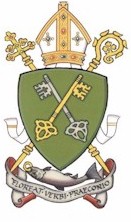 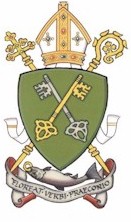 Religious Education DepartmentName:Establishment:Contact details:(phone number &email address suffice)Nature of request:(eg CLPL event)Format of input:(In-person, live-streamed, pre-recorded) R.E. Department member(s) of staff requested:Date, time & location of event:	Participants:(Nature and number of group)